SEYHAN - YENİMAHALLE MAHALLESİ PREFABRİK OFİS BİNASI, WC BİNASI, GİYİNME - YAŞAM ALANI BİNASI YAPIMI VE MONTAJI İLE DİNLENME VE DEPO ALANI ÇADIR ALIMI TEKNİK ŞARTNAMESİTARAFLAR ve TANIMLARMADDE 1 - İş bu şartnamede, GOAL TÜRKİYE İDARE olarak, taahhüt kapsamındaki “Seyhan -  Yenimahalle Mahallesi Prefabrik Ofis Binası, WC Binası, Giyinme - Yaşam Alanı Binası Yapımı ve Montajı ile Dinlenme ve Depo Alanı Çadır Alımı ve Montajı” işini üstlenen gerçek veya tüzel kişiler ise YÜKLENİCİ olarak adlandırılmıştır. Sözleşme konusu işin nev’i itibariyle bir kısmını YÜKLENİCİ ile yaptığı sözleşmeye dayalı olarak gerçekleştiren gerçek veya tüzel kişi ALT YÜKLENİCİ olarak adlandırılmıştır. Sözleşmeye bağlanan her türlü yapım işi, montaj ve imalat, İŞ olarak tanımlanmıştır.KONUMADDE 2 – “Seyhan - Yenimahalle Mahallesi Prefabrik Ofis Binası, WC Binası, Giyinme - Yaşam Alanı Binası ve Sosyal Çadır Alımı ve Montajı” işi, projelerinde gösterilen iş ve imalatların teknik şartnamede anlatıldığı şekilde, verilen standartlara uygun olarak kusursuz, eksiksiz, sanat ve fen kurallarına uygun biçimde tamamlanması ve tam kullanılabilir vaziyette anahtar teslimi İDARE’ye teslim edilmesi işidir. Bu teknik şartname iş kapsamında yer alan tüm alt bölümlere uygulanacak temel prensipleri belirler ve sözleşme, genel teknik şartname ve projeler ile birlikte yorumlanacaktır. Mahal listesindeki pozlara ait birim fiyat tarifleri, ihale dokümanları ile birlikte değerlendirilecek ve gösterilen veya işaret edilen tariflerin YÜKLENİCİ tarafından kabul edildiği varsayılacaktır. İmalatlar bir bütün olup alt imalatlarla (imalat bileşenleri, aksesuarları, vb.) birlikte düşünülecektir.BİLDİRİMLER, OLURLAR, ONAYLAR, BELGELER VE TESPİTLERMADDE 3 – (a) İDARE, YÜKLENİCİ ve yapı denetim görevlisi arasındaki her türlü iletişim, yazılı olarak yapılır.(b) Sözleşmeye göre herhangi bir kişi tarafından bir izin, onay, belge, olur verilmesi veya tespit yapılması, ihbar, çağrı veya davette bulunulması gerektiğinde, bunlar taraflar aksini kararlaştırmadıkça yazılı olacaktır.İŞYERİNİN YÜKLENİCİYE TESLİMİMADDE 4 - (a) Sözleşmenin imzalanmasından sonra, sözleşmede yazılı süre içinde işe başlanabilmesi için işyeri, ihaleye esas proje ve mahal listesine göre; eksen kazıkları, someler, röperler ve benzerleri, proje sahası, güzergah, zemin veya buna benzer yerler üzerinde kontrol edilerek, İDARE tarafından görevlendirilen yapı denetim görevlisinin de bulunduğu komisyon tarafından YÜKLENİCİ’ye teslim edilir. Bu hususta iki taraf arasında bir tutanak düzenlenir. (b) Yer teslim tutanağının imzalanmasıyla YÜKLENİCİ’ye yer teslimi yapılmış olur. Ancak; yer teslim tutanağında, yer tesliminin tutanağın onaylanması halinde gerçekleşmiş olacağının belirtilmesi halinde, tutanağın onaylandığının YÜKLENİCİ’ye tebliğ edildiği tarihte yer teslimi yapılmış olur. Yer teslimiyle birlikte İŞ’in süresi başlamış olur.(c) YÜKLENİCİ, kendisine teslim edilen işyerindeki someler ve röperleri işin sonuna kadar korumak ve varsa toprak işlerine ait eksen kazıklarını da, bu işler bittikten sonra boy kesite göre tekrar yerlerine çakmak zorundadır.İŞİN VE İŞ YERİNİN KORUNMASI VE SİGORTALATILMASIMADDE 5 - YÜKLENİCİ, işyerindeki her türlü araç, malzeme, ihzarat, iş ve hizmet makineleri, taşıtlar, tesisler ile sözleşme konusu yapım işinin korunmasından işe başlama tarihinden kesin kabul tarihine kadar sorumludur. Bu sebeple YÜKLENİCİ,  işyerlerindeki her türlü araç, malzeme, ihzarat, iş ve hizmet makineleri, taşıtlar, tesisler ile sözleşme konusu iş için, işin özellik ve niteliğine göre ihale dokümanında belirtilen şekilde, işe başlama tarihinden geçici kabul tarihine kadar geçen süre içinde oluşabilecek deprem, su baskını, toprak kayması, fırtına, yangın gibi doğal afetler ile hırsızlık, sabotaj gibi risklere karşı inşaat sigortası (bütün riskler), geçici kabul tarihinden kesin kabul tarihine kadar geçecek süreye ilişkin ise yürürlükteki İnşaat Sigortası (Bütün Riskler) Genel Şartları çerçevesinde kapsamı ihale dokümanında belirtilen genişletilmiş bakım devresi teminatını içeren sigorta yaptırmak zorundadır. GENEL HUSUSLARMADDE 6 - Söz konusu işi kapsayan tüm imalat ve montajların gerçekleştirilmesinde çalıştırılacak tüm araçların ve teçhizatların yakıtları, bakımları vb. masrafları ile bu araçların iş sırasında İDARE’ye ve üçüncü kişi ve kuruluşlara karşı verdikleri tüm zararların masrafları ve bu zararlardan dolayı oluşabilecek tüm tazminatların masrafları, trafik cezaları vb. masraflar YÜKLENİCİ’ye aittir.	YÜKLENİCİ, çalışma yapılan yerlerin ve etrafındaki, montajda kullanacağı malzeme stok alanları ile iş makine parkı alanlarının gece ve gündüz iş güvenliği ve trafik emniyetini, işaretlemesini ve düzenlemesini ilgili iş güvenliği birimi ve emniyet trafik birimleriyle istişare halinde düzenleyecektir. Yerinde montajla ilgili bu alanlarda meydana gelen her türlü kaza ve olaylardan dolayı oluşabilecek tüm zararlar ve tazminatların masrafları YÜKLENİCİ’nin sorumluluğundadır.	YÜKLENİCİ, iş tesliminden ve yer gösteriminden hemen sonra, şantiye sahasının giriş ve çıkışlarına, ilgili mevzuata uygun olarak yönlendirme tabelaları koyacaktır. Bu tabelaların mevzuata uygun yerleştirilmesi ve korunması YÜKLENİCİ’nin sorumluluğundadır.	Yapılan montajların şartnameye uygun olmaması durumunda, uygun olmayan imalat sökülüp projeye uygun şekilde tekrardan imalat gerçekleştirilecektir. YÜKLENİCİ, bu şekilde tekrarlanan imalattan dolayı İDARE’den hiç bir ek ücret talep edemeyecektir.	YÜKLENİCİ, çalışmalara başlamadan önce altyapıya verilebilecek her türlü zarara karşı ilgili belediye, telekom, doğalgaz, elektrik vb. tüm kuruluşlarla görüşüp bilgi almakla ve çalışmalarını bu kurumlarla koordinasyonlu olarak yürütmekle mükelleftir. Çalışmalar esnasında, kanalizasyon, telefon, yağmur suyu ızgarası, elektrik, içme suyu, su yalıtımı vb. tesislere zarar verilmesi halinde, YÜKLENİCİ gerekli tamiratların oluşturacağı masrafları, hiçbir bedel talep etmeden üstlenecektir.	YÜKLENİCİ, kullanacağı yapı elemanlarının ve montaj malzemelerinin numunelerini imalata başlamadan önce İDARE’nin onayına sunacaktır. Her türlü malzeme İDARE’ye onaylattırılacaktır. İDARE tarafından onaylanmayan/kabul edilmeyen malzemeler kesinlikle montajda kullanılmayacaktır. Getirilen numuneler İDARE tarafından gerek görüldüğü takdirde, masrafları YÜKLENİCİ’ye ait olmak üzere, İDARE’nin uygun göreceği kamu kuruluşlarına ait laboratuvarlarda veya akredite olmuş özel laboratuvarlarda ve İDARE’nin gözetiminde olarak; ihale dokümanında belirtilen özellikleri taşıyıp taşımadıklarının kontrolü için teste tabi tutulabilecektir. Gerektiğinde ilgili şartnamelerin ve standardın yorumlanması İDARE ve kontrol mühendisliği tarafından yapılacaktır. 	Aksi belirtilmedikçe, tüm malzemeler TS, EN, DIN, ISO standartlarına ve genel teknik şartnamesine uygun olacaktır. Montajda kullanılacak tüm malzeme ve gereçlerde Türk Standartlarına uygunluk belgesi (TSE markası) bulunacaktır.	“Malzeme” terimi, YÜKLENİCİ tarafından temin edilen ve her cins ham, işlenmiş veya imal edilmiş bütün parçalar, yapı elemanları, teçhizatlar ve makineler anlamına gelecektir.	Montaj İşçiliği birinci sınıf ve profesyonel kalitede olacaktır. Teknik şartnamedeki standartlara tam olarak uyum sağlanacaktır. Montajda kullanılacak tüm elemanlar en iyi kalitede olacak ve ilgili standart, proje, keşif ve teknik şartnamelere uygun olacaktır. Herhangi bir malzemenin ve yapı elemanının montajda kullanılması, kontrollüğün oluru ve İDARE’nin onayı ile kesinlik kazanacaktır.	Montajı yapılacak elemanlar, ilgili firmaların en son teknolojisine göre üretilmiş elemanlar olacak ve kesinlikle üretimden kalkmış elemanlar kullanılmayacaktır. İmalatçı firma, yedek malzeme garantisi ve bakım gerektiren elemanlar için geçici kabulden sonra iki yıllık bakım şartlarını belirten bakım ve onarım taahhütnamesini onay esnasında verecektir. Bu işlemlerle ilgili olarak herhangi bir ücret talep etmeyecektir. Elemanların yeterli miktarda ve zamanında sipariş edilmesi YÜKLENİCİ’nin sorumluluğundadır. Montajı yapılacak olan elemanların malzeme detayları ve resimleri İDARE’ye teslim edilecek ve İDARE’nin onayına müteakiben montaja başlanacaktır. Gecikmeden doğacak sorumluluk YÜKLENİCİ’ye ait olacaktır ve montajın gecikmesinden dolayı YÜKLENİCİ hiçbir hak iddia edemeyecektir. Teklif edilen elemanlar için birer adet örnek teslim edilecek olup, ağırlık, taşıma imkansızlığı gibi sebeplerle numunesi teslim edilemeyen elemanlar için test sonuçlarını içeren belgeler, İDARE’ye verilecektir. Fabrika çıkışlı montaj elemanlarının tamamı test edilecek, kontrollüğün onay vermesi halinde montaj gerçekleştirecektir. Bütün malzemelerin orijinal sevk irsaliyelerinden birer nüsha öncelikle kontrollüğe verilecektir. Orijinal sevk irsaliyesi verilmeyen ve onayı alınmayan hiçbir malzeme kesinlikle kullanılmayacaktır.	İDARE’nin uygun gördüğü zorunlu durumlarda, tadilat projeleri YÜKLENİCİ tarafından bedel talep edilmeksizin yaptırılacak ve İDARE’nin onayı alınacaktır.	YÜKLENİCİ, işin niteliğine bağlı olarak, kendisine İDARE’ce verilmiş bulunan proje ve çizimlerde eksik olan uygulama detay çizimlerini düzenleyip, İDARE’nin onayına sunmakla yükümlüdür. YÜKLENİCİ, İDARE’ce onaylanmayan hiçbir çizim ve/veya detayı kullanamaz.	Uygulama projesinde, şartname ve mahal listesinde belirtilen elemanların tedarik sürecinde veya uygulanabilirliğinde öngörülemeyen bir sorun yaşandığı takdirde, İDARE’nin onayı alınarak eşdeğer veya daha iyi kalitede malzemeler kullanılarak aynı imalat gerçekleştirilecek olup bununla ilgili YÜKLENİCİ fazladan hiçbir bedel talep etmeyecektir. 	YÜKLENİCİ, İDARE’nin talep ettiği hallerde, istenilen malzemelerden numuneler alıp, İDARE tarafından talep edilen tüm deneyleri, şantiyede veya İDARE tarafından belirtilecek bir laboratuvarda yaptıracaktır. Deneyler ile ilgili tüm masraflar YÜKLENİCİ’ye aittir.	Söz konusu projelerde öncelikle proje ekindeki tip detayları, bu mümkün olmazsa İDARE’nin uygun göreceği detaylara göre uygulama yapılacaktır. Proje, mahal listesi, uygulama ekleri gibi dokümanlarda çakışmalar olması halinde yazılı olarak İDARE’den hangi belgeye uyulacağı ile ilgili bilgi istenilecek, İDARE’nin verdiği karar üzerinden imalatlara devam edilecektir. 	İDARE’ce istenmesi halinde, YÜKLENİCİ; hak ediş ekinde belirli zaman aralıklarında işin gidişatını gösteren dijital tarihli ve zaman damgalı fotoğraflar çekilmesini organize edecektir. Fotoğraf çekimleri ile ilgili tüm masraflar YÜKLENİCİ’ ye aittir.İŞ SAĞLIĞI, GÜVENLİĞİMADDE 7 – Çalışmalar sırasında 22.05.2003 tarihli 4857 sayılı İş Kanununa göre gerekli emniyet tedbirleri, YÜKLENİCİ tarafından alınmakla yükümlüdür.	YÜKLENİCİ, çalıştırdığı işçilerin işe girişlerinde, bedenen bu işe elverişli ve dayanıklı olduklarına dair tüm inceleme ve testleri yaptırtmakla yükümlüdür. YÜKLENİCİ, proje kapsamında gerçekleştirilecek tüm işlerde çalışacak kişilerin sağlık durum raporlarını temin etmek zorundadır. Sağlık durum raporu olmayan hiçbir işçi şantiye sahasında çalıştırılmayacaktır. 	YÜKLENİCİ, imalat ve montaj sahası içerisinde 18 yaşını doldurmamış işçileri kesinlikle çalıştırmayacaktır.	YÜKLENİCİ, alımını, imalatını ve montajını taahhüt ettiği işler için çalıştırdığı işçilere karşı doğrudan doğruya işveren durumundadır. Bu nedenle, ilgili şantiye sahasında kendine ayrılan yerde ve işlerde, iş kazası ve meslek hastalığı olmaması için 4857 sayılı İş Kanunu ve iş sağlığı ve güvenliği konusundaki mevzuatlarda yer alan tüm önlemleri almak ve çalışanlarının bu önlemlere uymasını sağlamakla yükümlüdür.	YÜKLENİCİ, 4857 sayılı İş Kanunu dışında, Türkiye Cumhuriyeti’nin ilgili bütün yasa ve mevzuatlarına uygun şekilde, iş sağlığı ve güvenliği konularını içeren tüm teknik ve idari önlemleri almak ve çalışanlarının bu kurallara uymasını sağlamak zorundadır.	YÜKLENİCİ, imalat ve montajın iş sağlığı ve güvenliği yönünden emniyet içerisinde yapılabilmesi için her türlü malzeme, araç ve gereçleri sağlamak, işyerinde bulundurmak, işçilerine kullandırmak ve bu konularda işçilerini eğitmek ve denetlemek zorundadır. 	YÜKLENİCİ, personelinin çeşitli sebeplerle maruz kalabileceği kazalardan dolayı her türlü cezai ve hukuki sorumluluktan münferiden sorumludur. Bu tarz durumlardan doğabilecek tüm tazminatları ve hukuki yaptırımları karşılamakla yükümlüdür.	Montajın devamı sırasında işe katılacak herhangi bir ALT YÜKLENİCİ, işyerinde uygulanmakta olan İSG kural ve önlemlerine uymak zorundadır. İlgili ALT YÜKLENİCİ’lerin iş sağlığı ve güvenliği yönünden kurallara uyulup uyulmadığının denetimi ve sorumluluğu doğrudan doğruya YÜKLENİCİ’ye aittir. 	YÜKLENİCİ’nin personelinin mevzuatta belirtilen işlerde mesleki eğitiminin olması ve YÜKLENİCİ’nin bunu belgelendirmesi şarttır. 	YÜKLENİCİ, çalıştıracağı personelin yapacağı işlerde, mevzuatın gerektirdiği tüm belge, ehliyet, sertifika, rapor vb. yasal evrakı, işe başlamadan önce kontrol elemanına vermekle yükümlüdür.	YÜKLENİCİ; yapılacak işlere uygun ve gerekli KKD (kişisel koruyucu donanımı) sağlamakla ve bunları kullandırmakla yükümlüdür. 	YÜKLENİCİ, iş amacı ile kullandığı makine, ekipman, araç - gereç, el aletleri, vb. donanımların tüm gerekli periyodik kontrollerini, teknik testlerini ve gerekli bakım - onarım işlerini zamanında yapmak ve yaptırmakla yükümlüdür. 	YÜKLENİCİ, Çalışma ve Sosyal Güvenlik Bakanlığı iş müfettişlerince yapılacak teftişlerde veya işveren tarafından sağlanan imkanlarla yaptırılacak denetimlerde tespit edilebilecek noksanlıkların zamanında düzeltilmesinden ya da verilebilecek idari, cezai ve mali cezalardan sorumludur. İşveren/vekilinin bu noksanlıkları düzeltmemesi durumunda YÜKLENİCİ’nin hak edişinden kesinti yapılacaktır.	YÜKLENİCİ'nin kendi işini ifa etmesi sırasında meydana gelebilecek kaza sonucunda doğabilecek her çeşit yaralanma ya da vefat durumunda; kazazedeye veya hak sahiplerine yapılacak tedavi, sair harcamalar, tazminatlar ve bunların ilgili resmi kurumlara zamanında bildiriminden tamamen YÜKLENİCİ sorumludur. YÜKLENİCİ, iş kazalarından dolayı zarara uğrayan, hak arayan üçüncü şahıslara karşı da doğrudan doğruya sorumludur.	YÜKLENİCİ, işin izlenmesi ve yerine getirilmesi için kendisinin yokluğunda yetkili olacak bir elemanı, işveren vekili olarak İDARE’ye bildirecektir. 	YÜKLENİCİ, işyerinde kendine ayrılmış bulunan bölümde, iş sağlığı ve güvenliği, sosyal güvenlik ve iş hukukuna ilişkin tüm resmi teftişlerde; teftiş makamı ve yetkililerle doğrudan doğruya muhatap olacaktır.	YÜKLENİCİ, personelinin çevreye (doğaya) vereceği herhangi bir zarar ya da hasarın oluşmasını engellemekle yükümlüdür. Bunun yapılmamasından ya da yetkililerce belirlenecek durumlardan ötürü doğabilecek idari – mali cezalardan doğrudan sorumludur.	YÜKLENİCİ, personelinin 3. taraflara verebileceği zarar ya da hasarlardan doğabilecek tedavi, sair harcamalar, tazminatlar ve bunların ilgili resmi kurumlara zamanında bildiriminden sorumludur.	YÜKLENİCİ, iş alanında işin sağlıklı ve güvenli yapılmasına dair teknolojik gelişmeler ve çalışma şartları ile ilgili yasal düzenlemelere uymakla mükelleftir. 	YÜKLENİCİ, iş sağlığı ve güvenliği konusunda çalışanlarına gerekli eğitimleri verecek, konuyla ilgili talimat ve metotları yazılı bir şekilde çalışanlarına bildirecektir.	YÜKLENİCİ, iş sağlığı ve güvenliği konusunda her türlü (bilgilendirme, ikaz, uyarı vb.) afiş, levha, tabelaları yasal mevzuatta belirtilen şekillerde iş sahasına yerleştirip, sürekli olarak bulundurmakla yükümlüdür.	YÜKLENİCİ, işlerin güvenli olarak yürütülmesi için alınacak önlemleri, beklenmeyen durumlar karşısında hareket şekillerini belirleyen detaylı bir sağlık ve güvenlik planı ve acil eylem planını hazırlayarak kontrol elemanının onayını alacaktır. Bu onay, YÜKLENİCİ’yi güvenlikle ilgili sorumluluklarından kurtarmaz.	YÜKLENİCİ, ayrıca, iş sağlığı ve güvenliğinin sağlanması ve önlemlerin izlenmesi, gerekiyorsa ek önlemlerin alınması için, 24 saat hizmet verecek deneyimli ekipler oluşturacaktır. İŞ PROGRAMIMADDE 8 - (a) YÜKLENİCİ, sözleşme veya eklerinde belirlenen süre içinde, İDARE’ce verilen örneklere uygun bir iş programını hazırlayarak, onaylanmak üzere İDARE’ye teslim edecektir. (b) İhzarat ödenmesi öngörülen işlerde, iş programları imalat ve ihzarat iş programı olarak düzenlenir. İhzarat, iş programlarına uygun yapılacaktır. Bu programlarda gösterilenden fazla yapılan ihzaratın bedeli hak edişe konulmaz ve iş programları onaylanmadan imalat ve ihzarat bedelleri ödenmez.(c)  İdare, iş programını verildiği tarihten başlamak üzere sözleşme veya eklerinde belirtilen süre içinde, olduğu gibi veya gerekli gördüğü değişiklikleri yaparak onaylar ve onaylı bir nüshasını YÜKLENİCİ’ye verir. İş programları İDARE’nin onayıyla geçerli olur. (d)  İş programı ayrıntılı çubuk diyagramı kullanılarak ve açıklamalı olarak hazırlanacaktır.(e) YÜKLENİCİ; İDARE’ce onaylanmış iş programına aynen uymak zorundadır. Ancak zorunlu hallerde İDARE’nin uygun görüşü ile iş programında değişiklik yapılabilir.(f) İşte İDARE’ce onaylanan bir süre uzatımı bulunduğu takdirde, YÜKLENİCİ bu hususun kendisine tebliği tarihinden başlamak üzere yedi gün içinde yeni süreye göre revize iş programı düzenleyerek İDARE’nin onayına sunmak zorundadır.YÜKLENİCİNİN İŞ BAŞINDA BULUNMASIMADDE 9 - (a) YÜKLENİCİ’nin üstlenmiş olduğu işin devamı süresince, iş yerinde bulunması esastır. Bununla birlikte, YÜKLENİCİ, işlerin gecikmesine ve durmasına yol açmamak şartı ile noterce düzenlenmiş bir vekaletnameyle tam yetki almış ve İDARE’ce kabul edilmiş bir vekil bırakarak iş başından ayrılabilir. (b) YÜKLENİCİ veya vekili iş yerinden ayrılmalarını gerektiren hallerde, yapı denetim görevlisinden izin almak zorundadır.İŞİN YÜRÜTÜLMESİ İÇİN GEREKLİ PERSONEL VE ARAÇLARMADDE 10 - (a) Sözleşmenin imzalanmasından sonra YÜKLENİCİ, üstlenmiş olduğu işin önemine ve iş programına uygun olarak, işlerin yapılması için gerekli her türlü makine, araç ve yardımcı tesisleri hazırlamak, her türlü malzemeyi ve işçileri temin etmek ve ihzaratla ilgili tedbirleri almak zorundadır.(b) İşin başlangıcında ve devamında, işin programa uygun olarak yürütülmesini teminen, YÜKLENİCİ tarafından yapılan hazırlıkların ve alınan tedbirlerin yeterli olup olmadığının takdir hakkı İDARE’ye aittir.(c) YÜKLENİCİ, işin sözleşme süresi içinde bitirilmesi için, gerekli miktarda malzemeyi ve yeterli sayıda işçiyi her an iş başında bulunduracaktır. Aksi halde, bu hususta kendisini uyarmak üzere yapılacak tebligat tarihinden başlamak üzere on gün içinde bunları istenen sayıya ve miktara tamamlamak zorundadır.İŞİN DENETİMİMADDE 11 - (a) Sözleşmeye bağlanan her türlü yapım işleri, İDARE tarafından görevlendirilen yapı denetim görevlisinin denetimi altında, YÜKLENİCİ tarafından yönetilir ve gerçekleştirilir.(b) Herhangi bir işin, yapı denetim görevlisinin denetimi altında yapılmış olması YÜKLENİCİ’nin, üstlenmiş olduğu işi bütünüyle projelerine, sözleşme ve şartnamelerine, fen ve sanat kurallarına uygun olarak yapmak hususundaki yükümlülüklerini ve sorumluluğunu ortadan kaldırmaz. (c) YÜKLENİCİ, üstlenmiş olduğu işleri, sorumlu bir meslek adamı olarak fen ve sanat kurallarına uygun olarak yapmayı kabul etmiş olduğundan, kendisine verilen projeye ve/veya teknik belgelere göre işi yapmakla, bu projenin ve/veya teknik belgelerin iş yerinin gereklerine, fen ve sanat kurallarına uygun olduğunu, ayrıca işin yapılacağı yere, kullanılacak her türlü malzemenin nitelik bakımından yeterliliğini incelemiş, kabul etmiş ve bu suretle işin teknik sorumluluğunu üstlenmiş sayılır. Bununla birlikte YÜKLENİCİ, kendisine verilen projelerin ve/veya şartnamelerin, teslim edilen işyerinin veya malzemenin veyahut talimatın, sözleşme ve eklerinde bulunan hükümlere aykırı olduğunu veya fen ve sanat kurallarına uymadığı hususundaki karşı görüşlerini teslim ediliş veya talimat alış tarihinden başlayarak on beş gün içinde (özelliği bakımından incelenmesi uzun sürebilecek işlerde, YÜKLENİCİ’nin isteği halinde bu süre İDARE’ce artırılabilir) İDARE’ye yazı ile bildirmek zorundadır. Bu sürenin aşılması halinde YÜKLENİCİ’nin itiraz hakkı kalmaz. YÜKLENİCİ’nin iddia ve itirazlarına rağmen, İDARE işi kendi istediği gibi yaptırdığı takdirde YÜKLENİCİ, bu uygulamanın sonunda doğabilecek sorumluluktan kurtulur.(d) YÜKLENİCİ ile yapı denetim görevlisi arasında anlaşmazlık olursa, bu anlaşmazlık 51. madde hükümlerine göre İDARE’ce karara bağlanır.YAPI DENETİM GÖREVLİSİNİN YETKİLERİMADDE 12 - (a) YÜKLENİCİ bütün işleri yapı denetim görevlisinin, sözleşme ve eklerindeki hükümlere aykırı olmamak şartı ile vereceği talimata göre yapmak zorundadır.(b) YÜKLENİCİ kullanacağı her türlü malzemeyi yapı denetim görevlisine gösterip iş için elverişli olduğunu kabul ettirmeden iş başına getiremez.(c) Malzemenin teknik şartnamelere uygun olup olmadığını inceleyip gözden geçirmek için yapı denetim görevlisi istediği şekilde deneyler yapabilir ve ister işyerinde, ister özel veya resmi laboratuvarlarda olsun, bu deneylerin giderleri sözleşmesinde başka bir hüküm yoksa YÜKLENİCİ tarafından karşılanır. YÜKLENİCİ, deneylerin işyerinde yapılmasını isterse bunun için gerekli araç ve teçhizatı kendisi temin eder.(d) Yapı denetim görevlisinin kabul ettiği malzemeden mümkün olanların örnekleri mühürlenerek işin geçici kabulüne kadar saklanır.(e) YÜKLENİCİ’nin işyerine getirdiği malzemenin, teknik şartnamesine veya daha önce alınmış mühürlü örneğine uygun ve işe elverişli olmadığı anlaşıldığı takdirde YÜKLENİCİ, bu konuda kendisine verilen yazılı talimatın tebliği tarihinden başlamak üzere on gün içinde söz konusu malzemeyi işyerinden kaldırıp uzaklaştırmak zorundadır. Bunu yapmadığı takdirde yapı denetim görevlisi bu malzemeyi, bütün zarar ve giderleri YÜKLENİCİ’ ye ait olmak üzere, işyeri çevresi dışına çıkarmaya yetkilidir.(f) YÜKLENİCİ tarafından fen ve sanat kurallarına aykırı olarak kusurlu yapıldıkları anlaşılan iş kısımlarını yıktırıp YÜKLENİCİ yeniden yaptırmak hususunda yapı denetim görevlisi yetkilidir. YÜKLENİCİ, bu konuda kendisine yazılı olarak verilen talimat üzerine, belirlenen süre içinde söz konusu iş kısımlarını ayrıca bir bedel istemeksizin yıkıp yeniden yapmak zorundadır. Bu hususta bir gecikme olursa sorumluluğu YÜKLENİCİ’ye aittir.ALT YÜKLENİCİLERİN ÇALIŞTIRILMASI VE SORUMLULUKLARIMADDE 13 - (a) İşin tamamı hiçbir suretle ALT YÜKLENİCİ’ler marifetiyle yaptırılamaz. (b) İhale dokümanında, sözleşme imzalanmadan önce ALT YÜKLENİCİ’lerin listesi İDARE’nin onayına sunulacaktır. İDARE, onaya sunulan listede yer alan ALT YÜKLENİCİ’leri onaylayıp onaylamadığını, on beş gün içinde YÜKLENİCİ’ye bildirir.(c) YÜKLENİCİ’nin, İDARE tarafından onaylanan ALT YÜKLENİCİ’ler ile bunlar işe başlamadan önce sözleşme yapması ve bir örneğini İDARE’ye vermesi gerekmektedir.(d) İDARE’ce onaylanmayan ALT YÜKLENİCİ’ler hiçbir suretle iş yerinde çalışamaz.  (e) ALT YÜKLENİCİ’ler yaptığı bütün işlerden İDARE’ye karşı YÜKLENİCİ sorumludur. ALT YÜKLENİCİ’lerin İDARE’ce kabul edilerek onaylanması bu sorumluluğu hiçbir şekilde değiştirmez.(f) İDARE, ALT YÜKLENİCİ tarafından yapılan işlerin sözleşme ve şartname hükümlerine uygun olmadığını tespit ederse, ALT YÜKLENİCİ’nin değiştirilmesini veya ALT YÜKLENİCİ’ler tarafından yapılmasını istemediği herhangi bir iş bölümünün bizzat YÜKLENİCİ tarafından yapılmasını her zaman isteyebilir. SÖZLEŞME EKLERİNE UYMAYAN İŞLERMADDE 14 -  YÜKLENİCİ, projelerde kendiliğinden hiç bir değişiklik yapamaz. Proje ve şartnamelere uymayan, eksik ve kusurlu oldukları tespit edilen işleri YÜKLENİCİ, yapı denetim görevlisinin talimatı ile belirlenen süre içinde bedelsiz olarak değiştirmek veya yıkıp yeniden yapmak zorundadır. Bundan dolayı bir gecikme olursa sorumluluğu YÜKLENİCİ’ye aittir. Bununla birlikte, YÜKLENİCİ tarafından proje ve şartnameden farklı olarak yapılmış olan işlerin, fen ve sanat kurallarına ve istenen özelliklere uygun oldukları İDARE’ce tespit edilirse, bu işler yeni durumları ile de kabul edilebilir. Ancak bu takdirde YÜKLENİCİ, daha büyük boyutta veya fazla miktarda malzeme kullandığını ve daha fazla emek harcadığını öne sürerek fazla bedel isteyemez. Bu gibi hallerde hak ediş raporlarına, proje ve şartnamelerde gösterilen veya yazılı talimatla bildirilen boyutlara göre hesaplanmış miktarlar yazılır. Bu şekilde yapılan işlerin boyutları, emeğin değeri ve malzemesi daha az ise bedeli de ona göre ödenir.HATALI, KUSURLU VEYA EKSİK İŞLERMADDE 15 - (a) Yapı denetim görevlisi, YÜKLENİCİ tarafından yapılmış olan işin eksik, hatalı ve kusurlu olduğunu veya malzemenin şartnamesine uygun olmadığını gösteren delil ve emareler gördüğü takdirde, gerek işin yapımı sırasında ve gerekse kesin kabule kadar olan sürede bu gibi eksiklerin, hataların ve kusurların incelenmesi ve tespiti için gerekli görülen yerlerin kazılmasını ve/veya yıkılıp yeniden yapılmasını YÜKLENİCİ’ye tebliğ eder. Bu incelemeler YÜKLENİCİ veya vekili ile birlikte yapılır. YÜKLENİCİ veya vekili bu konuda yapılacak tebliğe uymazsa, incelemeler yapı denetim görevlisince tek taraflı olarak yapılıp durum bir tutanakla tespit edilir. Bu gibi inceleme ve araştırmaların giderleri, işlerin eksik, hatalı ve kusurlu olduğunun anlaşılması halinde YÜKLENİCİ’ye ait olur. Aksi anlaşılırsa genel hükümlere göre işlem yapılır.(b) Sorumluluğu YÜKLENİCİ’ye ait olduğu anlaşılan hatalı, kusurlu ve malzemesi şartnameye uymayan işlerin bedelleri, geçici hak edişlere girmiş olsa bile, YÜKLENİCİ’nin daha sonraki hak edişlerinden veya kesin hak edişinden ya da teminatından kesilir.YÜKLENİCİNİN BAKIM VE DÜZELTME SORUMLULUKLARIMADDE 16 - (a) Taahhüt konusu yapım işinin her türlü sorumluluğu, kesin kabul işlemlerinin İDARE’ce onaylanacağı tarihe kadar tamamen YÜKLENİCİ’ye aittir. YÜKLENİCİ, gerek malzemenin şartnameye uygun olmamasından ve gerekse yapım işlerinin kusur ve eksiklerinden dolayı, İDARE’ce gerekli görülecek bütün onarım ve düzeltmeler ile sürekli bakım işlerini kendi hesabına derhal yapmak zorundadır. YÜKLENİCİ bu zorunluluğa uymadığı takdirde, İDARE’ce, kendisinden bir yazı ile yükümlülüklerini yerine getirmesini isteyecektir. Bu talimatın YÜKLENİCİ’ye tebliği tarihinden başlamak üzere işin özelliğine göre, talimat yazısında İDARE’ce daha uzun bir süre verilmemişse, YÜKLENİCİ on gün içinde yükümlülüklerini yerine getirmeye fiilen başlamadığı veya başlayıp da belirlenen süre içinde teknik gereklerine göre işi bitirmediği takdirde İDARE, söz konusu onarım, düzeltme ve bakım işlerini, bütün giderleri YÜKLENİCİ’ye ait olmak dışarıdan hizmet alımı ile yaptırabilir. İDARE bu işler için YÜKLENİCİ’nin teminatından veya varsa diğer alacaklarından ödeme yapmaya yetkilidir.(b) İDARE, YÜKLENİCİ’nin yaptığı işlerde kesin kabul tarihine kadar geçen zaman içinde herhangi bir aksaklık gördüğü takdirde, bu aksaklıkları yukarıda belirtildiği şekilde düzelttirip onarmakla birlikte, işin niteliğine göre aksaklığı tespit edilen yapım işlerinin kesin kabul işlemlerini uygun bir tarihe erteleyebilir. Bu takdirde kabulü ertelenen kısım için, İDARE’nin uygun göreceği bir tutarda teminat alıkonur. (c) Yapılan işlerde YÜKLENİCİ’nin kusurundan kaynaklanan ve acilen ele alınması gereken aksaklıklar meydana geldiğinde, YÜKLENİCİ’nin o anda işle ilgilenip konuyu ele alması imkanı yoksa bu takdirde İDARE, yazılı olarak haber vermek suretiyle YÜKLENİCİ adına bu aksaklığı giderir. YÜKLENİCİ’nin tebligat adresinde bulunamaması veya işe ilgi göstermemesi halinde İDARE, YÜKLENİCİ hesabına aksaklığı giderip gerekli tedbirleri alır ve YÜKLENİCİ’nin bu uygulamaya itiraz hakkı olmaz.(d) Yapım ve montaj işlerinde YÜKLENİCİ ve ALT YÜKLENİCİ’ler, yapının fen ve sanat kurallarına uygun olarak yapılmaması, hileli malzeme kullanılması ve benzeri nedenlerle ortaya çıkan zarar ve ziyandan, yapının tamamı için işe başlama tarihinden itibaren kesin kabul tarihine kadar sorumlu olacağı gibi, kesin kabul onay tarihinden itibaren de on beş yıl süreyle müteselsilen sorumludur. Bu zarar ve ziyan genel hükümlere göre YÜKLENİCİ ve ALT YÜKLENİCİ’lere ikmal ve tazmin ettirilir.İŞİN SÜRESİ VE SÜRENİN UZATILMASIMADDE 17 - (a) İşin, sözleşmesinde belirlenen zamanda tamamlanıp geçici kabule hazır hale getirilmemesi durumunda, gecikilen her gün için sözleşmesinde öngörülen günlük gecikme cezası uygulanır.(b) Mücbir sebepler nedeniyle süre uzatımı verilebilecek haller aşağıda sayılmıştır: Doğal afetler, Kanuni grev, Genel salgın hastalık, Kısmi veya genel seferberlik ilanı.(c) b bölümünde belirtilen hallerin mücbir sebep olarak kabul edilmesi ve YÜKLENİCİ’ye süre uzatımı verilebilmesi için, mücbir sebep olarak kabul edilecek durumun;- YÜKLENİCİ’nin kusurundan kaynaklanmamış olması,- Taahhüdün yerine getirilmesine engel nitelikte olması,- YÜKLENİCİ’nin bu engeli ortadan kaldırmaya gücünün yetmemesi,- Mücbir sebebin meydana geldiği tarihi izleyen yirmi gün içinde YÜKLENİCİ’nin İDARE’ye yazılı olarak bildirimde bulunması,(d) Yetkili merciler tarafından belgelendirilmesi,zorunludur.ÇALIŞANLARIN HAKLARI VE ÇALIŞMA ŞARTLARIMADDE 18 - (a) YÜKLENİCİ, yürürlükte bulunan mevzuat hükümlerine uygun olarak, işe aldığı her işçiye, personele ve teknik elemana, bunların adını ve soyadını, işe giriş tarihini, ücretini ve ücretin ödeneceği tarihi gösteren, kendisi veya vekili tarafından imzalanmış usulüne uygun bir karne vermek zorundadır. Ücret miktarı ve ödeme tarihi değişmedikçe bu karne geçerli sayılır. Değişiklik olduğu takdirde YÜKLENİCİ çalışanlarına verdiği karneyi bu esasa göre, yedi gün içinde değiştirmek zorundadır. Bu yeni karnede önceki bilgilere ilave olarak yeni karnenin geçerlik tarihi mutlaka yazılır.(b) Yapı denetim görevlisi iş yerinde çalışanlar arasında YÜKLENİCİ veya ALT YÜKLENİCİ’ler tarafından ücretleri ödenmeyenlerin bulunup bulunmadığını kontrol ederek ücretleri ödenmeyen varsa YÜKLENİCİ’den ve alt YÜKLENİCİ’lerden istenecek bordrolara göre bu ücretlerin YÜKLENİCİ hak edişinden ödenmesini sağlayacaktır. Bunun için YÜKLENİCİ’nin hak ediş istemesi üzerine bu istek ve hak edişin ödeneceği tahmini tarih, 4857 sayılı İş Kanunu’nun 36. maddesinde yazılı olduğu şekilde ilan olunur. İlanın yapıldığı, yapı denetim görevlisinin ve YÜKLENİCİ veya vekili ile işçi temsilcisinin imzaladıkları bir tutanakla tespit edilerek bu tutanağın bir sureti hak edişin ödeme yerine gönderilir.(c) YÜKLENİCİ’den alacağı olan işçi, personel ve teknik elemanlar, ilan tarihinden başlamak üzere bir hafta içinde yapı denetim görevlisine başvurabilirler. Alacaklar, hak ediş raporunun düzenlendiği tarihten önceki (işçi ücretleri ödeme günü öncesindeki) günler için belirlenmiş sayılır. Bu tür alacakların üç aylık tutarından fazlası hakkında İDARE’ye herhangi bir sorumluluk düşmez.(d) Bildirilen alacak iddiaları, YÜKLENİCİ veya ALT YÜKLENİCİ’nin kayıtları ile varsa puantaj ve daha önceki hesap pusulalarından incelenip anlaşmaya varılan miktarların (üç aylık ücret tutarını geçmemek üzere) YÜKLENİCİ tarafından bordroya bağlanması sağlanır ve bu bordrolar hak ediş raporu ile birlikte ödeme yerine gönderilir. YÜKLENİCİ’nin hak edişinin ödenmesi gereken kısmından indirilen bu bordro tutarı ayrı bir çekle ödeme biriminin ilgili mutemedine verilir ve bordroda gösterilen alacaklar ilgililere yapı denetim görevlisi, YÜKLENİCİ veya vekili ile işçi temsilcisinin önünde ödenir, bu husus ayrıca bir tutanakla tespit olunur. Yapılacak tebligata rağmen YÜKLENİCİ veya vekili ödemede hazır bulunmazsa bu husus tutanakta belirtilir.(e) YÜKLENİCİ’nin iş verdiği ALT YÜKLENİCİ’lerin gündelikçi, haftalıkçı veya aylıkçı olarak işyerinde çalıştırdığı işçi, personel ve teknik elemanların tamamı da YÜKLENİCİ’nin elemanları hükmünde olup bunların ücretlerinin ödenmesinden de doğrudan doğruya YÜKLENİCİ sorumludur. YÜKLENİCİ, bunların ücretleri hakkında da aynen kendi elemanları gibi ve yukarıdaki fıkralarda belirtildiği şekilde işlem yapmak zorundadır.(f) Personel alacaklarının kontrol edilebilmesi için YÜKLENİCİ, teknik ve idareci personeli ile işçilerine yaptığı ödemelerin bordrolarından birer suretini, bordroların düzenlenme tarihinden başlayarak en çok bir ay içinde, yapı denetim görevlisine verecek ve bu bordrolarda teknik ve idareci personel ile işçilerin sanatları ve çalıştıkları yerler, ad ve soyadları ile doğum yerleri ve tarihleri belirtilecektir. Bordrolarda YÜKLENİCİ’nin veya vekilinin imzası bulunacaktır.(g) Personel alacaklarının tamamı para ile ödenir. Para yerine kısmen de olsa marka, çek veya başka bir şeyin kullanılması usulü bulunmayacaktır.SÖZLEŞMENİN DEVRİMADDE 19 - Sözleşme, zorunlu hallerde İDARE’nin yazılı izni ile başkasına devredilebilir. Ancak, devir alacaklarda ilk ihaledeki şartların aranması zorunludur. İŞ YERİNİN TEMİZLENMESİ VE TESİSLERİN KALDIRILMASIMADDE 20 – YÜKLENİCİ tarafından işin sonunda işyerleri her türlü ihzarattan ve çalışma artıklarından çevreyle uyumlu olacak şekilde temizlenir. Bundan başka YÜKLENİCİ tarafından kendi ihtiyaçları için yapılmış olan baraka, ambar, garaj, atölye vb. tesisler, işin sonunda YÜKLENİCİ tarafından sökülerek götürülür ve bu işler için kendisine hiçbir bedel ödenmez. YÜKLENİCİ’nin yükümlülüğü olan bu işlerin yapılmaması veya eksik yapılması halinde İDARE’nin takdir edeceği bir bedel; varsa YÜKLENİCİ’nin hak edişinden, yoksa teminatından kesilir.PROJELERİN TANZİMİ VE İDARE İLE GÖRÜŞ BİRLİĞİNE VARILMASIMADDE 21 - Yüklenici, yer tesliminden önce; İDARE’nin ihale dökümanında yer alan teknik şartname, projeler vb. tüm dökümanları dikkate alarak, başlangıç projesi hazırlayacaktır. Bu konuda altyapı ile ilgili imalatların bir kısmı ile ilgilenen kuruluş olan ADANA BÜYÜKŞEHİR BELEDİYESİ ve İDARE’nin belirleyeceği denetim elemanı ile görüşmeler düzenleyecek ve aşağıda belirtilen projelerin tamamını; ihale dökümanlarına uymak şartı ile hazırlatıp İDARE’nin onayına sunacaktır. Onay sürecinden sonra yer teslimi yapılacaktır. İlgili maddedeki koşullar sağlanmadan hiçbir imalata başlanılmayacaktır. - Deşarj için; belediyenin göstereceği kanalizasyon ve yağmur suyu bacalarına göre hazırlanacak olan atık su projesi,- İçme, kullanma ve sulama suyu için gerekli temiz su projesi,- Sera, güneş kolektörleri, genel kullanım ve tüm tesisin ihtiyacına göre dizayn edilecek olan elektrik tesisatı projesi,- Prefabrik ofis alanları, çadırlar ve sera projeleri, kurulacak masa sisteminin şartnamesi ve Adana Büyükşehir Belediyesi’nin mevcut altyapı gereksinimleri ve direktifleri doğrultusunda hazırlanacak olan beton zemin projesi,- Elektrik şartnamesinde de belirtilen enerji müsadesinin alınması konusunda projelerin hazırlanması, sera ve diğer alanların enerji ihtiyacına göre uygun olacak şekilde elektrik projelerinin çizilmesi YÜKLENİCİ tarafından gerçekleştirilecektir. İDARE ile görüş birliğine varılmadan hiçbir şekilde projeler onaylanmayacaktır ve imalatlara başlanılamayacaktır.ANLAŞMAZLIKLARIN ÇÖZÜMÜMADDE 22 - (a) İşin yürütülmesi veya kesin hesapların çıkarılması aşamasında yapı denetim görevlisi ile YÜKLENİCİ arasında çıkabilecek anlaşmazlıklar, öncelik sırası sözleşmesinde belirtilen, sözleşme eklerindeki hükümler dikkate alınmak suretiyle aşağıda yazılı olduğu şekilde İDARE tarafından çözüme bağlanacaktır. YÜKLENİCİ, anlaşmazlığa yol açan konuda, bu durumun ortaya çıktığı günden başlamak üzere on beş gün içinde itiraz ve şikayetlerinin sebeplerini açıklayan bir dilekçe ile İDARE’ye başvuracaktır.(2) İdare, bu dilekçeyi aldığı tarihten başlamak üzere en çok iki ay içinde inceleyip bu husustaki kararını YÜKLENİCİ’ye bildirecektir. İki ay içinde kendisine bir cevap verilmediği veya verilen karara razı olmadığı takdirde, YÜKLENİCİ anlaşmazlıkların çözümüne ilişkin sözleşme hükümlerine göre hareket etmekte serbesttir.BİNA TEKNİK ÖZELLİKLERİAşağıda belirtilen tahmini alanları sağlamak üzere ekte sunulan mimari proje esas alınarak projede alımı ve montajı yapılacak imalatların teknik özellikleri sunulmuştur. Projede gösterilecek temel yapımı bilgi amaçlı olup YÜKLENİCİ’nin taahhüdünde olmayıp İDARE tarafından yapılacaktır. Net metrajlar, projedeki ölçülere göre binanın aplike edilmesiyle ortaya çıkacaktır.YÜKLENİCİ firmanın proje için hazırlayacağı temel inşaatı YÜKLENİCİ taahhüdünde olmayıp, İDARE tarafından tamamlanacaktır.YÜKLENİCİ tarafından  bağlantı yapılabilmesi için tüm ana bağlantılar (elektrik, temiz su ve atık su) İDARE tarafından binalara getirilecektir.Prefabrik Yapı Alımı ve Montajı(Çizimler yalnızca örnek olarak paylaşılmıştır - alternatif yerleşim planı kabul edilebilir)Prefabrik Ofis Binası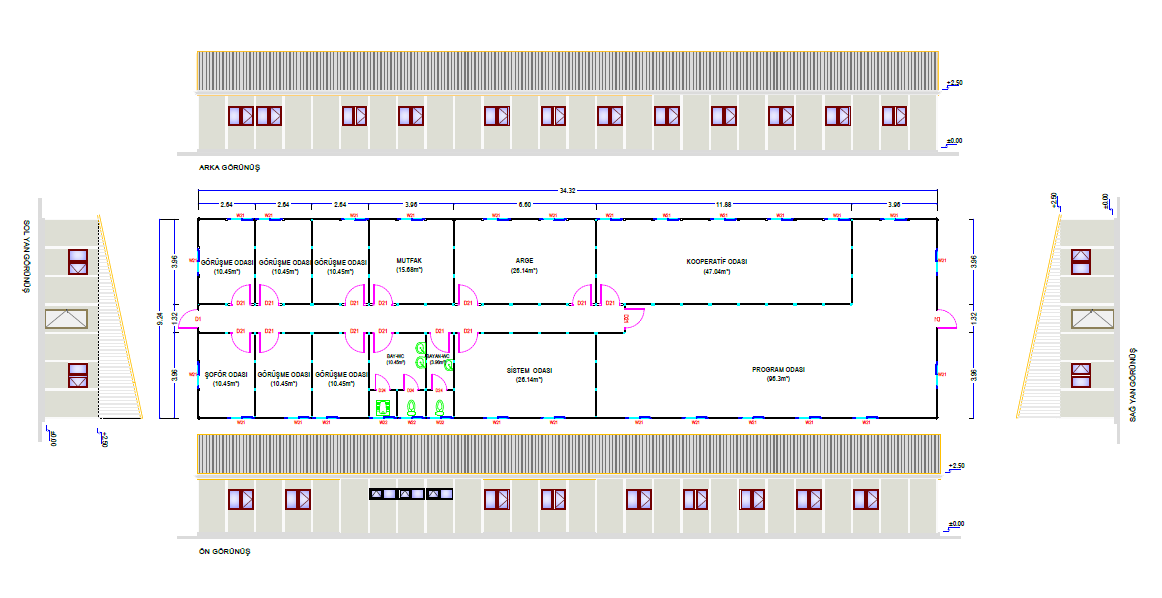 Prefabrik WC Binası (30 adet Tuvalet Kabini ve Lavabolar)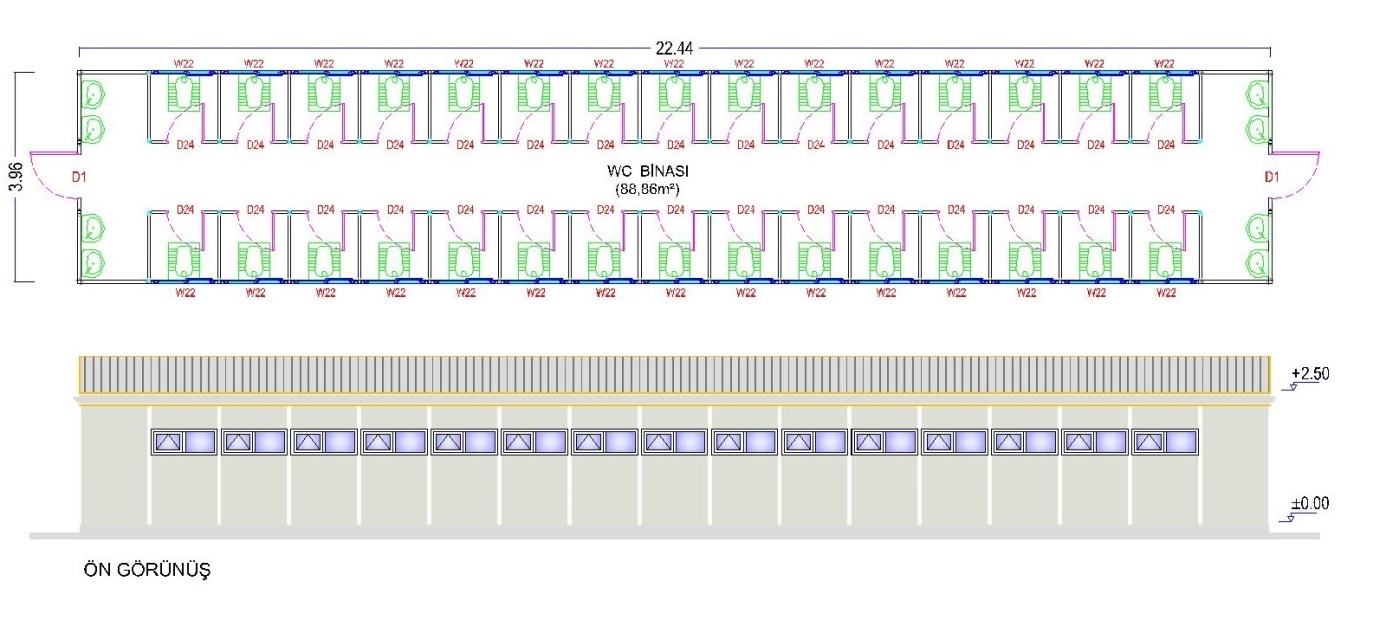 Prefabrik Giyinme-Yaşam Alanı Binası (Giyinme Alanı, 6 Adet Duş, Abdesthane, Mescit)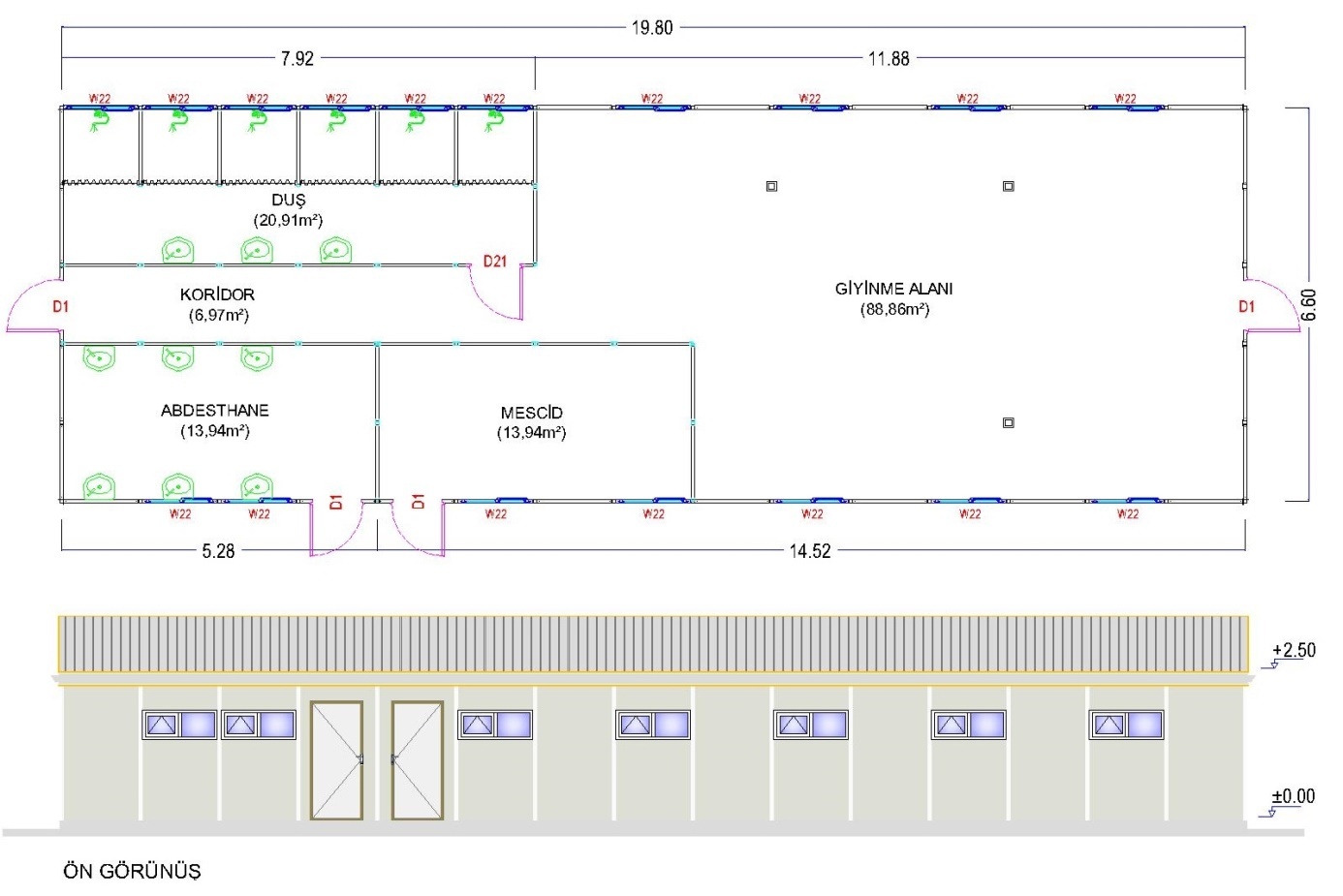 Bekçi Kulübesi (önerilen dizayn)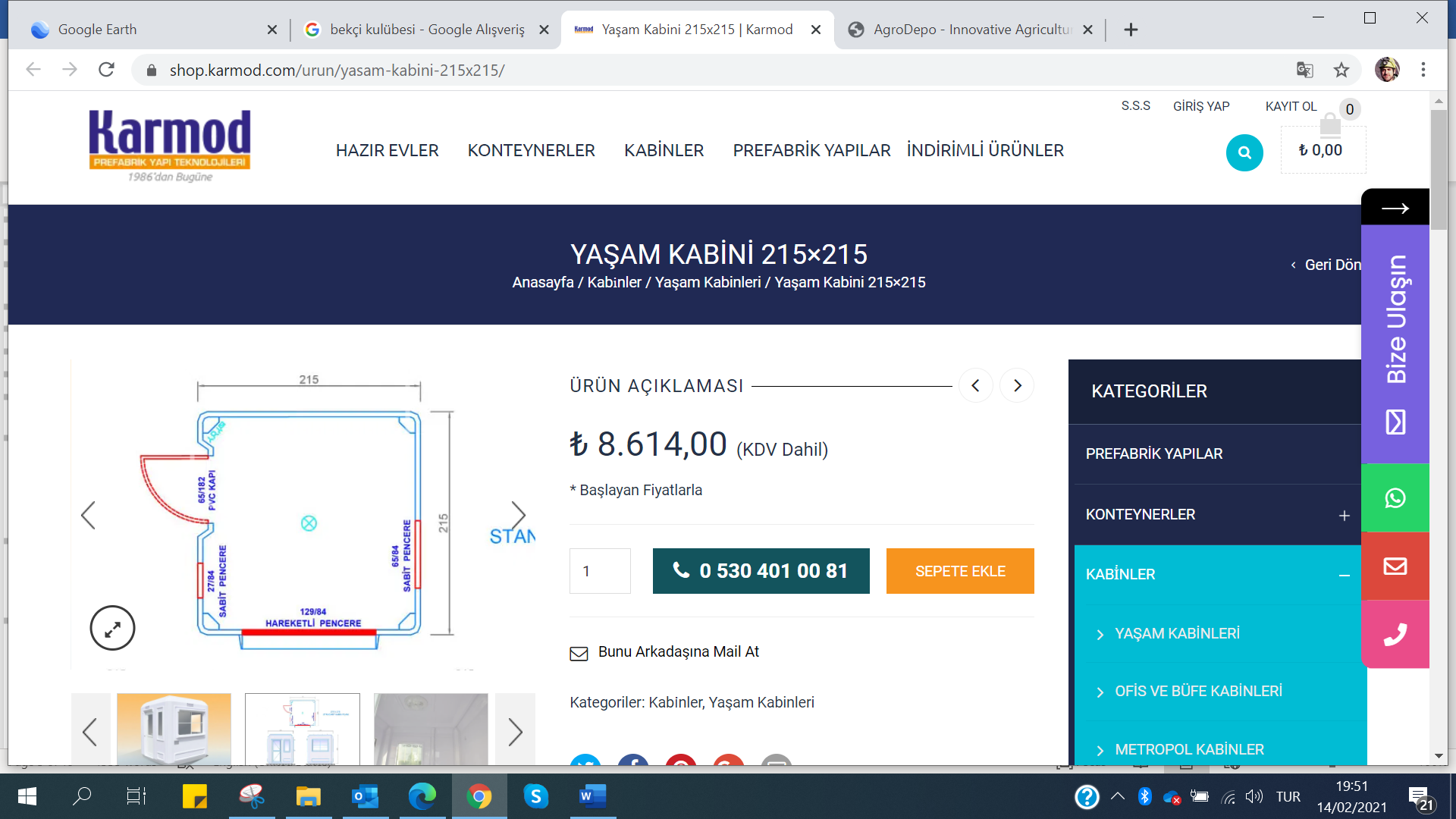 GENEL ÖZELLİKLER1) Standart parçalardan oluşan hazır yapılar cıvata somun bağlantılı olacaktır. Beton kaide üzerine kurulan yapı, gerektiği zaman sökülerek tekrar kurulabilir, büyültülüp küçültülebilir olacaktır.2) Bütün panel ebatları standart olduğundan yerleri değiştirilebilir ve birbiri yerine kullanılabilir olacaktır.3) Hazır yapılar beton kaideye çelik dübeller ile sabitlenecektir. Kullanılan tüm cıvata, somun ve pullar paslanmaya dayanıklı galvanizli çelik olacaktır.4) Binanın saçak, köşe, alın kapatmaları ve iki kat arası kapatma, İDARE’nin belirleyeceği RAL9002 - kirli beyaz boya veya muadili standart renklerde olacaktır.5) Elektrik ve sıhhi tesisat projeleri detay olarak belirtilen gerekli standartlara göre hazırlanacak ve uygulama yöntemi olarak panel üstünden kablo kanalı kroşe ve kelepçe ile yapılacaktır.6) Taşıyıcı sistemi oluşturan çelik kolon, kirişler ve çelik aşıklar, ST 37 kalite çelikten imal edilip, galvaniz kaplanacaktır. Bağlantılar cıvata ve somun ile yapılacağından sökülebilir, takılabilir özelliklerde olacaktır. Kullanılan malzemeler galvanizden imal edilecektir.7) Temele gelecek tüm yapı yükleri, hareketli ve sabit yükler, YÜKLENİCİ firma tarafından statik hesabı hesaplanarak İDARE’ye sunulacaktır. Temiz su, atık su ve elektrik projeleri haırlanacak ve İDARE’ye sunulacaktır. İDARE’den onay alındıktan sonra uygulamaya geçilecektir. 8) Hazır yapılarının çatısı ve taşıyıcı sistemi lokasyona göre belirlenmiş TS 500 değerlerine göre 50kg/m² rüzgar yüküne ve 80kg/m² kar yüküne ve 20 kg/m² (15 kg/m² yapı ve 5 kg/m² güneş panel yükü)güneş paneli ve bağlantılarının yüküne dayanabilecek şekilde tasarlanmış olup; istenildiği takdirde bu oranlar yapılacak alanın coğrafi koşulları, arazi yapısı da göz önüne alınarak yeniden tasarlanacaktır. 9) Tüm prefabrik yapılar doğu-batı yönüne konumlandırılacak, çatı eğim yönü güney yönüne bakacak şekilde tasarlanacaktır. Kurulacak olan güneş panellerinin bu çatılar üzerine yerleştirilmesi planlanmaktadır. Çatı yükü hesaplanırken statik hesaplamalar için, panel ve bağlantı ağırlıkları da hesaba katılıp, tasarım yapılmalıdır. 10) Binaların tasarım ve yapımında “Binaların Yangından Korunması Hakkında Yönetmelik” mevzuatına ve aynı yönetmeliğin EK/5 tablosunda bulunan kaçış mesafelerine uyulmalıdır. Binalarda aksi istikamette tahliye kapılarının bulunması planlanmalı ve bu tahliye kapılarının dışarıya doğru açılacak şekilde tasarımı yapılmalıdır. 11) Kullanılan ürünler TSE, EN, DIN, ISO standartlarına uygun olmalıdır. İDARE tarafından talep edilmesi durumunda ürünlere ait uygunluk belgeler YÜKLENİCİ tarafından İDARE’ye sunulacaktır. Söz konusu imalat, bahsi geçen şartnamelerde yer almıyor ise o zaman ilgili normları ve standartları ile uluslararası kabul gören eşdeğer standartlar, İDARE’den onay alınması şartı ile kullanılacaktır.  12) Proje teslimi sonrasında elektrik güvenliği, yapı güvenliği, yangın güvenliğine dair denetimler İDARE tarafından üçüncü bir denetçi firma yardımı ile kontrol edilebilir, ortaya çıkan uygunsuzluklar YÜKLENİCİ tarafından ivedilikle ve ek bedel talep edilmeden giderilmelidir.13)  Yapı projesi ile birlikte mekanik tesisat, elektrik tesisat projeleri de hazırlanmalı, proje ve şemalar İDARE ile paylaşılmalıdır. 14) Taslak Temel Planı ve Yapıların Mimari Tasarımı ihale sürecinde sunulacaktır. Sözleşme imzalandıktan ve müzakere ve incelemenin ardından, açıklığa kavuşturulmuş nihai tasarımlar 2 hafta içinde İDARE'ye teslim edilmelidir.15) Binaların kullanımı engelli dostu olarak tasarlanacaktır. Tahliye kapıları tekerlekli sandalye kullanan bir engelli bireyin geçişine müsaade edecek şekilde tasarlanacaktır. Ofis binasında 1 adet engelli tuvaleti bulunacak şekilde planlama yapılacaktır. Engelli tuvaletine tutunma barları konulacaktır. Ofis binası ve engelli tuvaleti alafranga, WC binası tuvaletleri alaturka olacaktır. WC Binası; 30 adet 1,5 x 2 AlaturkaOfis Binası; 1 adet 2x2 Engelli, 2 adet 1,5 x 2 AlafrangaPanelDış ve iç kaplama malzemesi arasına yerleştirilen yalıtım malzemesinin yüksek basınç altında preslenmesiyle lamine edileler yada İleri teknoloji roll-form makinalarda üretilen galvanizli C ve U profillerden imal edilen çelik çerçeveli panel olarak üretilecektir. Yaklaşık olarak aşağıda belirtilen ebatlarda olacaktır.Dış Duvar PanelleriMinimum duvar yüksekliği: 2500 mm       İzolasyon: Yalıtım malzemesinin iç ve dış kaplama malzemesi yerleştirilip yekpare şekilde uygulanarak bütün paneli kaplamalıdır. Bu sayede yalıtım konusunda maksimum verim sağlanmalıdır. İzolasyon Değeri: λ = 0,037 W/mK Isı Geçirgenliği: U = 0,663 W / m2 K     Dış Yüzey Kaplaması Kaplama malzemesi A1 sınıfı alev almaz, suda şişmez, küflenmez, hafif, nemden etkilenmez ve haşere barındırmaz özelliklerde olacaktır.Levha: (λ = 0,20 w/mK – 1300 kg/m³ (TS EN14509)) (TS EN 13501-1:A1)Boya: Dış yüzeyler RAL9002 - kirli beyaz boya olacaktır.İç Yüzey KaplamasıKaplama malzemesi A1 sınıfı alev almaz, suda şişmez, küflenmez, hafif, nemden etkilenmez ve haşere barındırmaz özelliklerde olacaktır.Levha: (λ = 0,20 w/mK – 1300 kg/m³ (TS EN14509)) (TS EN 13501-1:A1)Boya: İç yüzeyler, RAL9002 - kirli beyaz boya olacaktır.İç Duvar PanelleriMinimum duvar yüksekliği: 2500 mm            İzolasyon: Yalıtım malzemesinin iç ve dış kaplama malzemesi yerleştirilip yekpare şekilde uygulanarak bütün paneli kaplamalıdır. Bu sayede yalıtım konusunda maksimum verim sağlanmalıdır. İzolasyon Değeri: λ = 0,037 W/mK Isı Geçirgenliği: U = 0,663 W / m2 KDış Yüzey Kaplaması Kaplama malzemesi A1 sınıfı alev almaz, suda şişmez, küflenmez, hafif, nemden etkilenmez ve haşere barındırmaz özelliklerde olacaktır.Dış yüzeyler RAL9002 - kirli beyaz boya olacaktır.İç Yüzey KaplamasıKaplama malzemesi A1 sınıfı alev almaz, suda şişmez, küflenmez, hafif, nemden etkilenmez ve haşere barındırmaz özelliklerde olacaktır.Boya: İç yüzeyler, RAL9002 - kirli beyaz boya olacaktır.ÇATI TEKNİK ÖZELLİKLERİGalvaniz Çelik AşıklarTSE standartlarına uygun olarak, galvanizli çelikten imal edilecektir.Galvaniz Çelik MakaslarTSE standartlarına uygun olarak, paslanmaz çelikten imal edilecektir. Galvaniz çelik makaslar, cıvata ve somun ile bağlantılı olacaktır.Yağmur Oluk ve BorularıYağmur olukları ve boruları TSE standartlarına uygun şekilde 1. sınıf kalite malzemelerden imal edilerek çatıya eklenecektir.TavanTavan kaplaması yaklaşık 600 x 1200 ebatlarında alçıpan levha olacaktır. İzolasyon: TS 901 (0.043 W/mK – 14kg/m3) (DIN 4102-1-A) Nem Bariyeri: TSE standartlarına uygun şekilde Polietilen malzemeden nem şiltesi uygulanacaktır.Tavan Kaplaması: 60 cm x 120 cm ebatlarından boyalı modüler alçıpan asma tavandan olacaktır. İç Boya: İç yüzeyler, RAL9002 - kirli beyaz boya olacaktır.Isı Geçirgenliği: U = 0,666 W / m2 KDış KapılarDış kapılar aşağıda belirtilen ebatlarda ve özelliklerde olacaktır ancak İDARE’nin isteği doğrultusunda kullanım amacına uygun şekilde ölçülendirmede değişiklikler yapılabilir.Ebatlar: Yaklaşık ölçülerD1: 90 cm x 200 cm tek kanatlı dış kapı D2: 180 cm x 200 cm çift kanatlı dış kapı KAPI ÖLÇÜLERİ hazırlanacak projeye göre belirlenmelidir ve baz alınacak minimum standartlara uyum sağlamalıdır. Kapı Kasası: minimum 1,5 mm Galvanizli sacYüzey Kaplaması: 0,70 mm RAL 9002 (kirli beyaz) boyalıİzolasyon: (0,037W/Mk – 16kg/m3)Kilit: TSE 1.kaliteKapı Kolu: TSE 1.kaliteMenteşe: TSE 1.kalite üç (3) adet menteşe olacaktır.Dış kapı kanadı boyalı paslanmaz çelik sac kaplı ve polistren (EPS) dolgulu olacaktır.İç Kapılarİç kapılar belirtilen özelliklerde olacaktır ancak İDARENİN isteği doğrultusunda kullanım amacına uygun şekilde ölçülendirmede değişiklikler yapılabilir.KAPI ÖLÇÜLERİ hazılarlanacak projeye göre belirlenmelidir ve baz alınacak minimum standartlara uyum sağlamalıdır. Kapı Kasası: min 1,5 mm metalYüzey Kaplaması: MDF Panel KapıKilit: TSE 1.kaliteKapı Kolu: TSE 1.kaliteMenteşe: TSE 1.kalite minium iki (2) adet menteşePencerelerİdarenin isteği doğrultusunda özel şekillendirilmiş olup beyaz renkte PVC doğramalardan imal edilecektir. Pencereler aşağıda belirtilen ebatlarda ve özelliklerde olacaktır ancak kullanım amacına uygun şekilde ölçülendirmede değişiklikler yapılabilir.Hazırlanacak projeye göre yaklaşık aşağıdaki ölçülere göre yapılacaktır.125 x 100 cm:	125cm x 100 cm sol sabit sağ kanat yana açılır normal pencere125 x 50 cm:	125cm x 50 cm sol sabit sağ kanat vasistas açılır buzlu camlı bant pencere125 x 100 cm:	125 cm x 100 cm sabit pencere125 x 100 cm:	115 cm x 100 cm yana sürgülü pencere115 x 100 cm:	115 cm x 100 cm yukarı sürgülü pencere115 x 100 cm:	115 cm x 100 cm sabit pencere125 x 150 cm:	125 cm x 150 cm karolajlı sabit pencere125 x 150 cm:	125 cm x 150 cm sol sabit sağ kanat yana açılır karolajlı pencere125 x 100 cm:	125 cm x 100 cm yan sürgülü pencereCinsi: PVC (Polivinil klorür) malzemeKoruma: Pencerelere sökülebilir sineklik uygulanacaktırCam: 4+12+4 mm çift camKullanılacak tüm malzemeler TSE standartlarına uygun olup, 1. Sınıf kalite malzemelerden imal edilecektir.SU SANİTASYONSu sanitasyon için kullanılacak tüm malzemeler TSE belgeli 1. Sınıf kalite malzemeler kullanılarak yapılacaktır.Sıhhi tesisat, duvar yüzeyinden PVC kelepçeler kullanılarak uygulanacaktır.Vitrifiye Malzemeleri, beyaz seramik yapılacaktır.Armatürler, sıcak su tesisatı olduğunda sıcak - soğuk su sağlayabilecek özelliklerde çift gövde musluk armatürü olacaktır.Temiz Su Boruları, PPRC boru ve boru bağlantıları kullanılacaktır.Pis Su Boruları, PVC boru ve boru bağlantıları kullanılacaktır  Lavabolar, belirtilen özelliklerde olacaktır ancak İDARE’nin isteği doğrultusunda kullanım amacına uygun şekilde ölçülendirmede değişiklikler yapılabilir.Yaklaşık ölçüler bu şekilde belirlenmelidir.40 cm x 50 cm ölçülerinde duvara monte tip lavabo.30 cm x 40 cm aynalı, ayna altı raf, melamin sabunluk aksesuarlıDuş, amacına yönelik olarak projenin ihtiyacına yönelik olarak sabunluk, duş perdesi ve duş önü ızgaralı olacak şekilde yapılacaktır. Zemin kaplaması amacına yönelik olarak 1. Sınıf kalite seramikten yapılacaktır.Klozet (Alafranga), kendinden rezervuarlı seramik klozet kullanılacaktır. Melamin tuvalet kağıtlıklı aksesuarlı olacaktır.Hela taşı (Alaturka), bas ve sifonlu seramik hela taşı kullanılacaktır. Musluk ve melamin tuvalet kağıtlıklı olacaktır.Pisuar, seramik pisuar ve pisuar ara bölmesi kullanılacaktır.Su Sanitasyon İç TesisatTüm pisuar, klozet ve hela taşı bağlantıları ile temiz su ve pis su bağlantıları uygun malzemeler ile birinci sınıf işçilikte tesisat bağlantıları yapılacaktır. Pis su bağlantılarının, İDARE’nin göstereceği pis su bacasına kadar bağlantısının yapılması YÜKLENİCİ tarafından gerçekleştirilecektir. Uygun altyapı malzemelerinin seçimi denetim elemanı ile karar verilecektir.Evye ve Mutfak DolabıEvye; aşağıda belirtilen ebatlarda ve özelliklerde olacaktır ancak İdarenin isteği doğrultusunda kullanım amacına uygun şekilde ölçülendirmede değişiklikler yapılabilir. 100 cm x 50 cm ebatlarında suntalam dolaplı tezgah üzerinde metal evye kullanılacaktır.ELEKTRİK TESİSATI TEKNİK ÖZELLİKLERİİlgili yönetmeliklere (Elektrik Tesisatı Genel Teknik Şartnamesi, Elektrik İç Tesisleri Yönetmeliği, Elektrik Kuvvetli Akım Tesisleri Yönetmeliği) uyarak yapılacak olan, kurulması planlanan Yapıların Elektrik projeleri YÜKLENİCİ firma tarafından hazırlanacak ve İDARE’nin onayına sunulacaktır. YÜKLENİCİ tarafından insan sağlığını tehlikeye atabilecek her türlü tedbir (kaçak akım röleleri, uygun topraklama bağlantıları vb.)  projede düşünülerek önlem alınacaktır. TEDAŞ tarafından onaylanan projeye göre 1. Sınıf TSE belgeli malzemelerden üretilecektir.İç tesisat kablolamasında HO7Z Halogen free kablo kullanılacaktır.UYULACAK STANDARTLARProjede belirtilen tesisatların uygulamasında ve kullanılacak ekipmanda aşağıda belirtilen standart ve yönetmenliklere, yetersiz kalması durumunda uluslararası standartlara bilgi için başvurulacaktır. Gerektiğinde ilgili şartnamelerin veya standardın yorumlanması İDARE  ve kontrol mühendisliği tarafından yapılacaktır. Türkiye’de Uyulması Gereken StandartlarÇevre ve Şehircilik Bakanlığı ve TEDAŞ Şartname ve Birim Fiyat Tarifleri (Şartnamede tanımlanmayan imalatlarda geçerli olacaktır.), Çevre ve Şehircilik Bakanlığı Yönetmelikleri, Elektrik İç Tesisat Yönetmeliği, Elektrik Kuvvetli Akım Tesisleri Yönetmeliği, Elektrik Tesislerinde Topraklamalar Yönetmeliği, TEDAŞ Elektrik Enerjisi Tesisleri Proje Yönetmeliği, Anma akımı 1 kV ‘un  Üzerinde Olan  Kuvvetli Akım Tesisleri, Elektrik Dağıtım Tesisleri  Genel Teknik Şartnamesi, Elektrik Tesisleri Kabul Yönetmeliği, Elektrik Tesislerinde Emniyet Yönetmeliği, TEDAŞ Genel Aydınlatma Yönetmeliği.ÖLÇÜM ve TESTLERYÜKLENİCİ inşaatın seyri esnasında tesiste bulunan herhangi bir sistemin test yapılması kontrol mühendisince istenildiğinde tüm alet ve edevatı temin ederek gerek kontrollükle beraber ve gerekirse ilgili kurumlara tüm masrafları YÜKLENİCİ tarafından karşılanmak üzere test ettirmek zorundadır.TOPRAKLAMA ÖLÇÜM VE TESTLERİTüm tesislerde pano ve her bir aydınlatma direği için topraklama ölçümleri Elektrik Mühendisleri Odası’na yaptırılarak ölçüm raporları İDARE’ye teslim edilecektir.KULLANMA VE BAKIM TALİMATIYÜKLENİCİ imalatını ve montajını yapacağı tüm sistemlere ait Türkçe (varsa İngilizce) kullanma, bakım ve işletme talimatları ile bağlantı şemalarını bir asıl beş kopya olarak hazırlayarak İDARE’ye verecektir. İdarenin isteği doğrultusunda cihazlarla ve işletme ile ilgili gerekli ve yeterli eğitimi İDARE’ce belirtilecek personele ücretsiz verecektir.GARANTİYÜKLENİCİ işin genel kabulüne kadar malzeme ve tesisattan sorumludur. YÜKLENİCİ ilgili tesiste bulunan tüm sistemleri eksiksiz bir şekilde çalışır durumda tesis edecek ve işin geçici kabulüne müteakip bir yıl süreyle kullanma hatası dışındaki arızaları derhal bila bedel gidermekle sorumlu olacaktır. Tamir gerektiren parçaların tamiri bir ay içerisinde giderilmese bu işin garanti süresi bir ay uzatılacak ve bu süre içerisinde tamiri yapılmayan parçalar piyasadan İDARE’ce YÜKLENİCİ namına yaptırılarak YÜKLENİCİ’nin teminatından kesilecektir. YÜKLENİCİ ilgili kısım teknik şartnamelerinde ayrıca belirtilmemiş olsa bile bütün sistemlere ait garanti belgelerini geçici kabul tarihinden itibaren garantisi başlamak kaydıyla İDARE’ye teslim edecektir.ENERJİNİN TEMİNİ1- YÜKLENİCİ,  iş kapsamında enerji temini için tüm görüşme ve yazışmaları yaparak enerji müsaadesini almak ile yükümlüdür.2- YÜKLENİCİ,  enerji müsaadesi doğrultusunda enerji temin projelerini hazırlayarak iş kapsamında ilgili dağıtım şirketine onaylatmak ile yükümlüdür.3- YÜKLENİCİ,  iş kapsamında onaylı enerji temin projeleri doğrultusunda tüm imalatları tamamlayarak abonelik işlemlerini yapacaktır.Elektrik tesisatı TSE belgeli malzemeler kullanılarak tavan arasından ve duvar yüzeyinden uygulanacaktır. 380 ve 220 Volt elektrik tesisatı, kaçak akım koruma röleli, elektrik panosu topraklamalı, PVC sigorta kutulu devre olacaktır. (İdarenin isteğine ve kullanım amacına yönelik bu değerler yukarı yönlü revize edilerek uygulama yapılacaktır.)Anahtar ve PrizlerTSE belgeli ve 1. Sınıf kalite malzeme kullanılarak uygulama yapılacaktır.Armatürler TSE belgeli, 1. Sınıf kalite, IP 65 standartlarına uygun malzeme kullanılarak uygulama yapılacaktır. Tüm imalatlarda LED armatürler tercih edilecek olup, İDARE’den malzeme onayı alınmadan kesinlikle imalata başlanılmayacaktır.Sigortalar16 a.'e kadar anahtarlı otomatik sigorta (3kA). Aynı zamanda anahtar vazifesi gören 3 kA kısa devre kesme kapasiteli, 2 ve 4 kutupluları nötr ve faz kesme özelliğine haiz, B veya C eğrisi, TS 5018-1 EN 60898-1 standartlarına uygun olarak üretilmiş, CE uygunluk işareti ile piyasaya arz edilmiş otomatik sigortanın temin ve montajı, her nev'i malzeme ve işçilik dahil gerçekleştirilecektir. TSE belgeli ve 1. sınıf kalite malzeme kullanılarak uygulama yapılacaktır.KablolamaElektrik İç Tesisat Yönetmeliğine Uygun olarak yapılacaktır.Faz: Kahverengi - Siyah - Kırmızı, Nötr: Mavi, Koruma İletkeni (Topraklama): Sarı - Yeşil renk kodlarında ve TSE belgeli kablolar kullanılarak yapılacaktır. Tesisat linye hatları 2.5 mm2 HO7Z, Aydınlatma hatları 1.5 mm2 HO7Z kablo kullanılarak kablolama işlemi yapılacaktır. Kablo kesitlerinin boyutlandırılmasında, elektrik projesi esas alınacak olup, çakışma halinde İDARE’den görüş alınıp imalata devam edilecektir.Temelİdare tarafından hazırlanacak temel beton ve kaide üzerine montaj işlemi YÜKLENİCİ firma tarafından yapılacaktır.Bina EtiketiTüm binalarda, binanın adı ve seri numarası yazan etiket bulunacaktır.GarantiYapılar, geçici kabul süresinden itibaren kullanım hataları haricinde imalat hatalarına karşı 2 yıl garantili olacaktır. Garanti süresi içerisinde malzeme ve imalat hatasından meydana gelecek arızaların giderilmesi, parça ve parça değişim masrafları YÜKLENİCİ’ye ait olacaktır.ÇADIR TEKNİK ÖZELLİKLERİ YÜKLENİCİ tarafından yapımı ve montajı gerçekleştirilecek olan çadır iki amaca hizmet edecek nitelikte olacaktır;Çocuk Oyun Alanı - Dinlenme Alanı ÇadırıMakine Ekipman Alanı - Depo Alanı ÇadırıÖrnek yerleşimdir, alternatifler de kabul görebilir.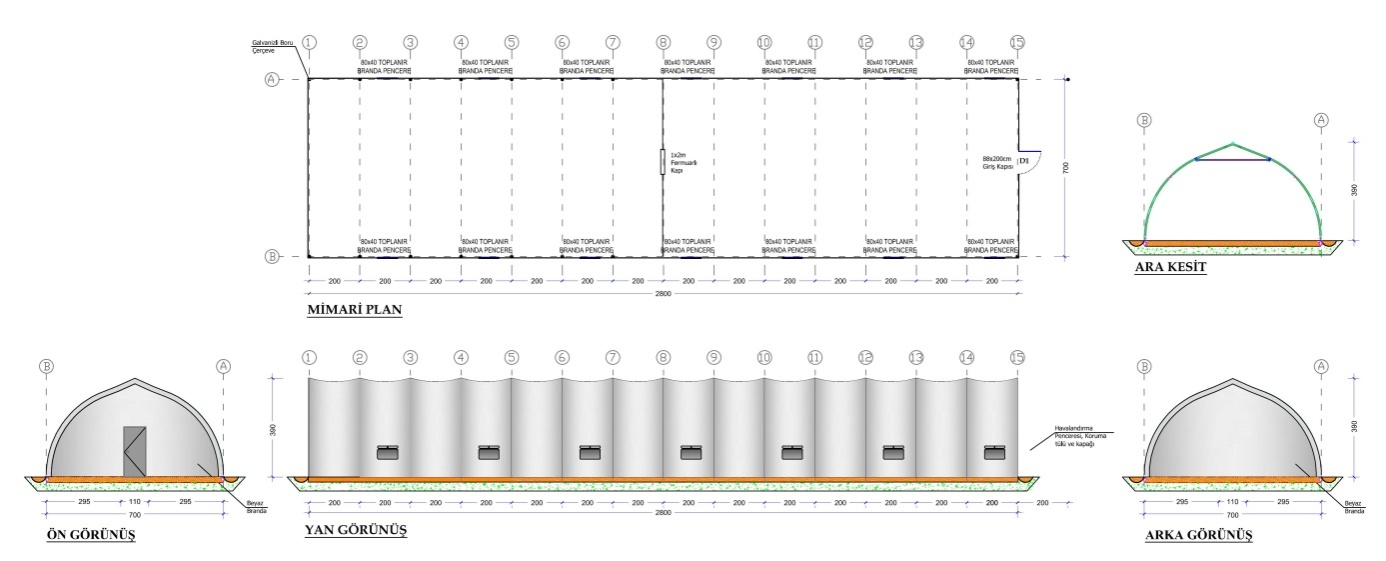 GENEL ÖZELLİKLER1) Çadır yapıları standart parçalardan oluşacak, cıvata somun ve kopilya bağlantılı olacaktır. Beton kaide veya toprak üzerine kurulan yapı, gerektiği zaman sökülerek tekrar kurulabilir, büyütülüp küçültülebilir özelliklerde olacaktır.2) Şantiye koşullarında; ofis, yemekhane, WC/banyo, yatakhane olarak, doğal yaşamda; okul, geçici konut, öğrenci yurtları, sağlık ocakları, hastane, kantin, misafirhane olarak kullanılabilir şekilde tasarlanmalıdır.3) Çadırlar mafsallı galvanize çelik boru çerçeveler ve yüksek mukavemetli PVC branda kullanılarak yapılan esnek yapılardır. Birinci derece deprem koşulları dikkate alınarak, üzerinde kar tutmayacak şekilde ve 50 kg/m² rüzgar yüküne dayanıklı olarak tasarlanmış olup; istenildiği takdirde bu oranlar yapılacak alanın coğrafi koşulları, arazi yapısı da göz önüne alınarak yeniden tasarlanacaktır.4) Bütün çelik taşıyıcılar sıcak daldırma galvanizli malzemeler kullanılarak imal edilecektir.5) Talep edilen çadırlar ortadan paravan ile bölünüp, orta geçiş kapısı bırakılacak, gerektiğinde kilitlenebilir olacaktır.Birinci çadır; yarısı çocuk alanı, yarısı dinlenme alanı olarak,İkinci çadır; yarısı makine alanı, yarısı depo alanı olarak kullanılacaktır.Çadırların ön ve arka tarafında kapı bulunacak. Yangın sırasında tahliye yapılmasına olanak sağlayacaktır. 6) İdare tarafından çadır alanlarının kurulması planlanan alana beton zemin veya çakıl zemin yapılması planlanmaktadır. Tavsiye edilen zemin dolgusunun su basmanı yüksekliği hesaba katılarak projesi hazırlanacak ve iş başlamadan İdare’ye sunulacaktır.7) Çadırın 4 tarafında 0n az 80 cm branda etek bırakılacaktır. Etekler toprağa gömülülerek çadırın stabilizasyonu sağlanacaktır.Taşıyıcı İskeletTaşıyıcı sistem sıcak daldırma galvanizli borulardan imal edilen çerçeve ve aşıklardan oluşacaktır. Çerçeve ve aşık bağlantıları cıvata somun ve kopilya bağlantılı olacaktır.Çelik İskelet Yüzey KorumasıÇerçeve, aşık ve dikmeler sıcak daldırma galvanizli paslanmaz boru ve profillerden imal edilecektir. Çelik aksama yapılacak bütün kaynaklar galvaniz kaynak elektrotları kullanılarak yapılacaktır. Branda Gövde ve Alın KaplamasıYaklaşık 500 gr/m² PVC kaplı branda TS 10978 uygun yangın normuna haiz olmalıdırİki yüzü PVC kaplamalı polyester plastik dokumadan yapılmış ve HF (yüksek frekans) makineleriyle eklenerek tek parça haline getirilmiş olan dış kaplama, güneşin UV ışınlarına,          -30 °C ile +70 °C arasında ısıya, aşınmaya, aside dayanıklı özelliklerde olmalıdır. Parlak dış yüzeyi kir, mantar, yosun barındırmaz, katlanabilir, çürümez ve kolaylıkla tamir edilebilir özelliklere sahip olacaktır . Yırtılma mukavemeti minimum 50 kg/cm olacaktır. Isı yalıtım direnç (K) değeri 5,0 Kcal m 2h ºC olacaktır. BEYAZ renkte imal edilecektir.Branda Yalıtım ve İç KaplamasıYalıtım katmanı olarak TSE standartlarında  malzeme kullanılacaktır. Yapının iç katmanında ise yaklaşık  180 gr/m² polietilen branda kullanılacaktır.KapılarKapılar aşağıda belirtilen ebatlarda ve özelliklerde olacaktır ancak İdarenin isteği doğrultusunda kullanım amacına uygun şekilde ölçülendirmede değişiklikler yapılabilir.Dış kapılar, yangın tahliyesine uygun kaçışa imkan verecek şekilde çadırların iki karşılılı yününde bulunacaktır. Ebatlar: minimum 180 cm x 220 cm çift kanatlı branda kapıİzolasyon: Yalıtımlı çadırlarda gövdede kullanılan yalıtım malzemesi kapılarda da TSE standartlarına uygun olarak yapılacaktır.Kilit: TSE standartlarında asma kilit takılabilir metal kilit olacaktır.Menteşe: 3 adet TSE standartlarında beyaz boyalı setuskur menteşe kullanılacaktır.Doğal AydınlatmaYapının alnında ve gövdesinde kullanılan beyaz branda ışık geçirerek doğal aydınlatma sağlayacak özelliklerde olacaktır. Ayrıca yapının kenarlarında yaklaşık 50 cm / 50 cm ebatlarında sineklik tüllü pencere de kullanılacaktırHavalandırmaDoğal havalandırmanın sağlanması amacıyla yapı alınlarında kuş teli korumalı menfezler kullanılacaktır.	TemelTemel betonuna ihtiyaç duyulmadığı için özel kazıklarla toprağa sabitlenecektir. Ancak istendiğinde beton, asfalt ya da ahşap kirişlere sabitlenmesi için sabitleme pabuçları ile uygulaması yapılacaktır. Zemin Kaplamasıİdarece yapılacak beton ve ya çakıl zemin üzerine temizliği kolay yapılması ve hijyen koşullarının sağlanabilmesi açısından çadır zemini için PVC yer örtüsü YÜKLENİCİ tarafından hazırlanacaktır.Çadır Elektrik Genel Hazır yapılarda bahsedilen enerji şartlarına ve uyulacak standartlara uygun olarak 220 Volt elektrik tesisatı, kaçak akım koruma röleli, elektrik panosu topraklamalı PVC sigorta kutulu devre olacaktır. (İdarenin isteğine ve kullanım amacına yönelik bu değerler yukarı yönlü revize edilerek uygulama yapılacaktır.)Anahtar ve PrizlerTSE belgeli ve 1. Sınıf kalite malzeme kullanılarak uygulama yapılacaktır.Armatürler TSE belgeli ve 1. Sınıf kalite malzeme kullanılarak uygulama yapılacaktır. Led Armatür kullanılacaktır. NoKullanım AmacıTahmini Alan (m²)İmalat TipiYapıAçıklama1Görüşme Odası 110PrefabrikPrefabrik Yapı 1Tüm prefabrik yapılar doğu-batı yönünde konumlandırılacak, çatı eğim yönü güney yönüne bakacak şekilde tasarlanacaktır. Kurulacak olan güneş panellerinin bu çatılar üzerine yerleştirilmesi planlanmaktadır. Çatı yükü hesaplanırken panel ağırlıkları da hesaba katılıp tasarım yapılmalıdır.2Görüşme Odası 210PrefabrikPrefabrik Yapı 1Tüm prefabrik yapılar doğu-batı yönünde konumlandırılacak, çatı eğim yönü güney yönüne bakacak şekilde tasarlanacaktır. Kurulacak olan güneş panellerinin bu çatılar üzerine yerleştirilmesi planlanmaktadır. Çatı yükü hesaplanırken panel ağırlıkları da hesaba katılıp tasarım yapılmalıdır.3Görüşme Odası 310PrefabrikPrefabrik Yapı 1Tüm prefabrik yapılar doğu-batı yönünde konumlandırılacak, çatı eğim yönü güney yönüne bakacak şekilde tasarlanacaktır. Kurulacak olan güneş panellerinin bu çatılar üzerine yerleştirilmesi planlanmaktadır. Çatı yükü hesaplanırken panel ağırlıkları da hesaba katılıp tasarım yapılmalıdır.4Görüşme Odası 410PrefabrikPrefabrik Yapı 1Tüm prefabrik yapılar doğu-batı yönünde konumlandırılacak, çatı eğim yönü güney yönüne bakacak şekilde tasarlanacaktır. Kurulacak olan güneş panellerinin bu çatılar üzerine yerleştirilmesi planlanmaktadır. Çatı yükü hesaplanırken panel ağırlıkları da hesaba katılıp tasarım yapılmalıdır.5Görüşme Odası 510PrefabrikPrefabrik Yapı 1Tüm prefabrik yapılar doğu-batı yönünde konumlandırılacak, çatı eğim yönü güney yönüne bakacak şekilde tasarlanacaktır. Kurulacak olan güneş panellerinin bu çatılar üzerine yerleştirilmesi planlanmaktadır. Çatı yükü hesaplanırken panel ağırlıkları da hesaba katılıp tasarım yapılmalıdır.6Program Odası100PrefabrikPrefabrik Yapı 1Tüm prefabrik yapılar doğu-batı yönünde konumlandırılacak, çatı eğim yönü güney yönüne bakacak şekilde tasarlanacaktır. Kurulacak olan güneş panellerinin bu çatılar üzerine yerleştirilmesi planlanmaktadır. Çatı yükü hesaplanırken panel ağırlıkları da hesaba katılıp tasarım yapılmalıdır.7Kooperatif / Toplantı Odası 50PrefabrikPrefabrik Yapı 1Tüm prefabrik yapılar doğu-batı yönünde konumlandırılacak, çatı eğim yönü güney yönüne bakacak şekilde tasarlanacaktır. Kurulacak olan güneş panellerinin bu çatılar üzerine yerleştirilmesi planlanmaktadır. Çatı yükü hesaplanırken panel ağırlıkları da hesaba katılıp tasarım yapılmalıdır.8Sistem Odası30PrefabrikPrefabrik Yapı 1Tüm prefabrik yapılar doğu-batı yönünde konumlandırılacak, çatı eğim yönü güney yönüne bakacak şekilde tasarlanacaktır. Kurulacak olan güneş panellerinin bu çatılar üzerine yerleştirilmesi planlanmaktadır. Çatı yükü hesaplanırken panel ağırlıkları da hesaba katılıp tasarım yapılmalıdır.9Şoför odası10PrefabrikPrefabrik Yapı 1Tüm prefabrik yapılar doğu-batı yönünde konumlandırılacak, çatı eğim yönü güney yönüne bakacak şekilde tasarlanacaktır. Kurulacak olan güneş panellerinin bu çatılar üzerine yerleştirilmesi planlanmaktadır. Çatı yükü hesaplanırken panel ağırlıkları da hesaba katılıp tasarım yapılmalıdır.10Tuvalet 13PrefabrikPrefabrik Yapı 1Tüm prefabrik yapılar doğu-batı yönünde konumlandırılacak, çatı eğim yönü güney yönüne bakacak şekilde tasarlanacaktır. Kurulacak olan güneş panellerinin bu çatılar üzerine yerleştirilmesi planlanmaktadır. Çatı yükü hesaplanırken panel ağırlıkları da hesaba katılıp tasarım yapılmalıdır.11Tuvalet 23PrefabrikPrefabrik Yapı 1Tüm prefabrik yapılar doğu-batı yönünde konumlandırılacak, çatı eğim yönü güney yönüne bakacak şekilde tasarlanacaktır. Kurulacak olan güneş panellerinin bu çatılar üzerine yerleştirilmesi planlanmaktadır. Çatı yükü hesaplanırken panel ağırlıkları da hesaba katılıp tasarım yapılmalıdır.12Engelli Tuvaleti4PrefabrikPrefabrik Yapı 1Tüm prefabrik yapılar doğu-batı yönünde konumlandırılacak, çatı eğim yönü güney yönüne bakacak şekilde tasarlanacaktır. Kurulacak olan güneş panellerinin bu çatılar üzerine yerleştirilmesi planlanmaktadır. Çatı yükü hesaplanırken panel ağırlıkları da hesaba katılıp tasarım yapılmalıdır.13Mutfak15PrefabrikPrefabrik Yapı 1Tüm prefabrik yapılar doğu-batı yönünde konumlandırılacak, çatı eğim yönü güney yönüne bakacak şekilde tasarlanacaktır. Kurulacak olan güneş panellerinin bu çatılar üzerine yerleştirilmesi planlanmaktadır. Çatı yükü hesaplanırken panel ağırlıkları da hesaba katılıp tasarım yapılmalıdır.14ARGE / Belediye30PrefabrikPrefabrik Yapı 1Tüm prefabrik yapılar doğu-batı yönünde konumlandırılacak, çatı eğim yönü güney yönüne bakacak şekilde tasarlanacaktır. Kurulacak olan güneş panellerinin bu çatılar üzerine yerleştirilmesi planlanmaktadır. Çatı yükü hesaplanırken panel ağırlıkları da hesaba katılıp tasarım yapılmalıdır.15Tuvalet (30 adet) 90PrefabrikPrefabrik Yapı 2Tüm prefabrik yapılar doğu-batı yönünde konumlandırılacak, çatı eğim yönü güney yönüne bakacak şekilde tasarlanacaktır. Kurulacak olan güneş panellerinin bu çatılar üzerine yerleştirilmesi planlanmaktadır. Çatı yükü hesaplanırken panel ağırlıkları da hesaba katılıp tasarım yapılmalıdır.16Duş (6 adet)20PrefabrikPrefabrik Yapı 3Tüm prefabrik yapılar doğu-batı yönünde konumlandırılacak, çatı eğim yönü güney yönüne bakacak şekilde tasarlanacaktır. Kurulacak olan güneş panellerinin bu çatılar üzerine yerleştirilmesi planlanmaktadır. Çatı yükü hesaplanırken panel ağırlıkları da hesaba katılıp tasarım yapılmalıdır.17Abdesthane 15PrefabrikPrefabrik Yapı 3Tüm prefabrik yapılar doğu-batı yönünde konumlandırılacak, çatı eğim yönü güney yönüne bakacak şekilde tasarlanacaktır. Kurulacak olan güneş panellerinin bu çatılar üzerine yerleştirilmesi planlanmaktadır. Çatı yükü hesaplanırken panel ağırlıkları da hesaba katılıp tasarım yapılmalıdır.18Giyinme Alanı90PrefabrikPrefabrik Yapı 3Tüm prefabrik yapılar doğu-batı yönünde konumlandırılacak, çatı eğim yönü güney yönüne bakacak şekilde tasarlanacaktır. Kurulacak olan güneş panellerinin bu çatılar üzerine yerleştirilmesi planlanmaktadır. Çatı yükü hesaplanırken panel ağırlıkları da hesaba katılıp tasarım yapılmalıdır.19Mescit15PrefabrikPrefabrik Yapı 3Tüm prefabrik yapılar doğu-batı yönünde konumlandırılacak, çatı eğim yönü güney yönüne bakacak şekilde tasarlanacaktır. Kurulacak olan güneş panellerinin bu çatılar üzerine yerleştirilmesi planlanmaktadır. Çatı yükü hesaplanırken panel ağırlıkları da hesaba katılıp tasarım yapılmalıdır.20Bekçi Kulübesi (2 adet)5Hazır YapıHazır YapıArazi kapı girişinde yer alacaktır.  21Makine, Ekipman, Depo Alanı200ÇadırÇadır 1Çadır, ortadan paravan ile bölünecek ve yarısı makine/ekipman, yarısı depo alanı olarak kullanılacaktır.22Çocuk Salonu, Dinlenme ve Yiyecek Alanı200ÇadırÇadır 2Çadır, ortadan paravan ile bölünecek ve yarısı çocuk alanı, yarısı dinlenme ve yiyecek alanı olarak kullanılacaktır.